研究科考生来宁考试指引一、考试地点：金陵协和神学院（南京市江宁区江宁大学城樵歌路100号）。二、请尽快自行预订的宾馆、招待所，周边宾馆招待所信息如下：*七天连锁江宁大学城店：宋墅路1号，025-52729777*格林豪泰江宁大学城店：龙眠大道618号12栋，025-52118588*汉庭酒店南京交院店：龙眠大道688号9栋，025-85096366*海友江宁大学城店：大学城商贸中心鹏山路9号，025-87113377(本院招待所不接受考生住宿)三、考生报到：考生到校时请先在门卫处签到，然后按指引办理食宿手续并缴纳相关费用。餐费每天20元/人、体检费120元；四、考生证件：请务必随身携带本人身份证件，准考证将于到校报到时发放。五、到宁后来校线路：1．乘火车到南京站/乘汽车到小红山长途汽车站：可乘坐地铁1号线（往中国药科大学方向）至“江苏海院·南京交院站”，然后往回步行约15分钟，至第二个交叉路口，右转即到樵歌路；（地铁运行时间为6:00-23:00，地铁乘坐时长约50分钟。）乘汽车到长途汽车东站下车可乘10路公交车到南京火车站也可按以上指引转地铁一号线到校；2．乘高铁或动车到高铁南京南站/乘汽车到长途汽车客运南站：可乘坐地铁1号线至“江苏海院·南京交院站”；3．乘飞机至南京禄口机场：乘坐地铁S1机场快线（运行时间为6:00-22:00）到高铁南京南站转地铁一号线到“江苏海院·南京交院站”，或乘出租车直达本院（车费约100元）。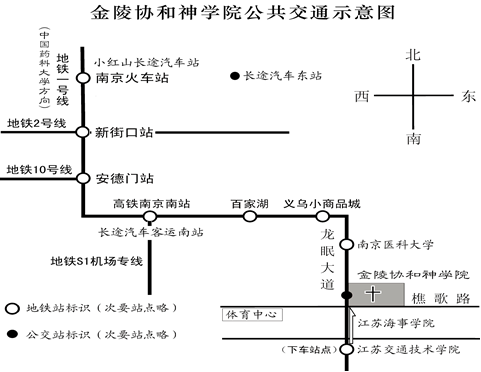 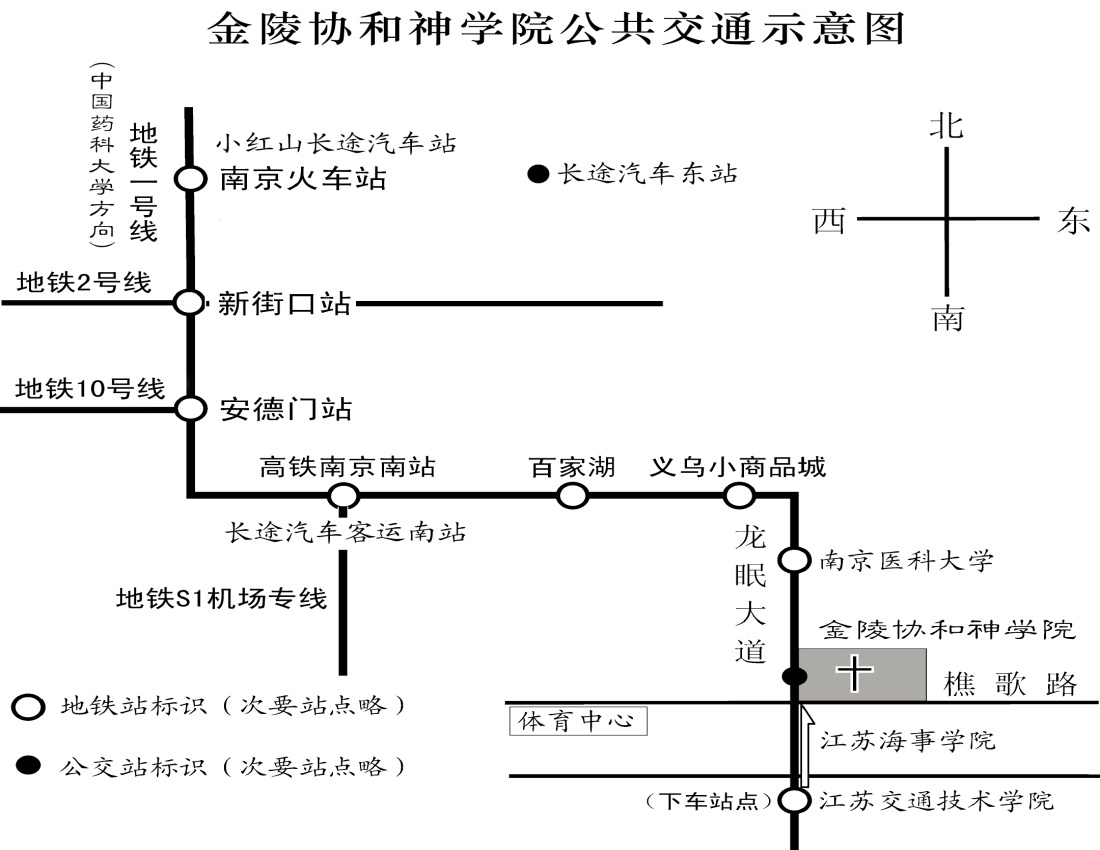 